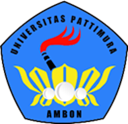 UNIVERSITAS PATTIMURAPROGRAM PASCASARJANAPROGRAM STUDI MAGISTER PENDIDIKAN MATEMATIKAUNIVERSITAS PATTIMURAPROGRAM PASCASARJANAPROGRAM STUDI MAGISTER PENDIDIKAN MATEMATIKAUNIVERSITAS PATTIMURAPROGRAM PASCASARJANAPROGRAM STUDI MAGISTER PENDIDIKAN MATEMATIKASILABUSSILABUSSILABUSSILABUSSILABUSSILABUSMATA KULIAH (MK)MATA KULIAH (MK)MATA KULIAH (MK)MATA KULIAH (MK)Nama Mata KuliahDesain Pembelajaran Matematika KepulauanMATA KULIAH (MK)MATA KULIAH (MK)MATA KULIAH (MK)MATA KULIAH (MK)KodePMA-215308MATA KULIAH (MK)MATA KULIAH (MK)MATA KULIAH (MK)MATA KULIAH (MK)SKS3 SKSMATA KULIAH (MK)MATA KULIAH (MK)MATA KULIAH (MK)MATA KULIAH (MK)Semester1DESKRIPSI MATA KULIAHDESKRIPSI MATA KULIAHDESKRIPSI MATA KULIAHDESKRIPSI MATA KULIAHDESKRIPSI MATA KULIAHDESKRIPSI MATA KULIAHMata kuliah ini membekali mahasiswa dengan pengetahuan dan keterampilan mengembangkan perangkat pembelajaran matematikaMata kuliah ini membekali mahasiswa dengan pengetahuan dan keterampilan mengembangkan perangkat pembelajaran matematikaMata kuliah ini membekali mahasiswa dengan pengetahuan dan keterampilan mengembangkan perangkat pembelajaran matematikaMata kuliah ini membekali mahasiswa dengan pengetahuan dan keterampilan mengembangkan perangkat pembelajaran matematikaMata kuliah ini membekali mahasiswa dengan pengetahuan dan keterampilan mengembangkan perangkat pembelajaran matematikaMata kuliah ini membekali mahasiswa dengan pengetahuan dan keterampilan mengembangkan perangkat pembelajaran matematikaCAPAIAN PEMBELAJARAN MATA KULIAH (CPMK)CAPAIAN PEMBELAJARAN MATA KULIAH (CPMK)CAPAIAN PEMBELAJARAN MATA KULIAH (CPMK)CAPAIAN PEMBELAJARAN MATA KULIAH (CPMK)CAPAIAN PEMBELAJARAN MATA KULIAH (CPMK)CAPAIAN PEMBELAJARAN MATA KULIAH (CPMK)1111Mahasiswa mampu menganalisis berbagai model dan prosedur desain pembelajaran dan menggunakannya dalam mengembangkan perencanaan pembelajaran matematika yang relevan dengan peserta didik dan konteks wilayah kepulauan.Mahasiswa mampu menganalisis berbagai model dan prosedur desain pembelajaran dan menggunakannya dalam mengembangkan perencanaan pembelajaran matematika yang relevan dengan peserta didik dan konteks wilayah kepulauan.SUB CAPAIAN PEMBELAJARAN MATA KULIAH (CPMK)SUB CAPAIAN PEMBELAJARAN MATA KULIAH (CPMK)SUB CAPAIAN PEMBELAJARAN MATA KULIAH (CPMK)SUB CAPAIAN PEMBELAJARAN MATA KULIAH (CPMK)SUB CAPAIAN PEMBELAJARAN MATA KULIAH (CPMK)SUB CAPAIAN PEMBELAJARAN MATA KULIAH (CPMK)11Menganalisis  model-model desain pembelajaranMenganalisis  model-model desain pembelajaranMenganalisis  model-model desain pembelajaranMenganalisis  model-model desain pembelajaran22Mengembangkan analisis instruksionalMengembangkan analisis instruksionalMengembangkan analisis instruksionalMengembangkan analisis instruksional33Mengembangkan analisis peserta didikMengembangkan analisis peserta didikMengembangkan analisis peserta didikMengembangkan analisis peserta didik44Menganalisis desain kompetensiMenganalisis desain kompetensiMenganalisis desain kompetensiMenganalisis desain kompetensi55Menganalisis materi pembelajaran matematikaMenganalisis materi pembelajaran matematikaMenganalisis materi pembelajaran matematikaMenganalisis materi pembelajaran matematika66Mengembangan silabus dan RPP matematika untuk wilayah kepulauanMengembangan silabus dan RPP matematika untuk wilayah kepulauanMengembangan silabus dan RPP matematika untuk wilayah kepulauanMengembangan silabus dan RPP matematika untuk wilayah kepulauan77Mengembangkan bahan ajar matematika wilayah kepulauanMengembangkan bahan ajar matematika wilayah kepulauanMengembangkan bahan ajar matematika wilayah kepulauanMengembangkan bahan ajar matematika wilayah kepulauanMATERI PEMBELAJARANMATERI PEMBELAJARANMATERI PEMBELAJARANMATERI PEMBELAJARANMATERI PEMBELAJARANMATERI PEMBELAJARANMATERI PEMBELAJARAN11Model-Model Desain PembelajaranModel-Model Desain PembelajaranModel-Model Desain PembelajaranModel-Model Desain PembelajaranModel-Model Desain Pembelajaran22Analisis InstruksionalAnalisis InstruksionalAnalisis InstruksionalAnalisis InstruksionalAnalisis Instruksional33Analisis Peserta DidikAnalisis Peserta DidikAnalisis Peserta DidikAnalisis Peserta DidikAnalisis Peserta Didik44Desain KompetensiDesain KompetensiDesain KompetensiDesain KompetensiDesain Kompetensi55Analisis Materi Pembelajaran MatematikaAnalisis Materi Pembelajaran MatematikaAnalisis Materi Pembelajaran MatematikaAnalisis Materi Pembelajaran MatematikaAnalisis Materi Pembelajaran Matematika66Pengembangan Silabus dan RPP matematika untuk wilayah kepulauanPengembangan Silabus dan RPP matematika untuk wilayah kepulauanPengembangan Silabus dan RPP matematika untuk wilayah kepulauanPengembangan Silabus dan RPP matematika untuk wilayah kepulauanPengembangan Silabus dan RPP matematika untuk wilayah kepulauan77Pengembangan Bahan Ajar matematika wilayah kepulauanPengembangan Bahan Ajar matematika wilayah kepulauanPengembangan Bahan Ajar matematika wilayah kepulauanPengembangan Bahan Ajar matematika wilayah kepulauanPengembangan Bahan Ajar matematika wilayah kepulauanDAFTAR PUSTAKADAFTAR PUSTAKADAFTAR PUSTAKADAFTAR PUSTAKADAFTAR PUSTAKADAFTAR PUSTAKADAFTAR PUSTAKABranch, Robert Maribe, (2009). Instructional Design: The ADDIE Approach. New York: Springer.Dick, W . & Carrey L. (1985). The Systematic Design of Instruction. Glenview lllinois: Scott., Foreman & Company.Kemp,J.E., Gary R. Morrison., & Steven M. Ross. 1994. Designing Effective Instruction. New York: Macmillan.Poulsen, Aura, Khooa Lam., Sarah Cisneros, & Torrey Trust. (2008). ARCS Model of Motivational Design. EDITEC 544.Pribadi, Benny A. 2011. Model ASSURE untuk mendesain Model Pembelajaran Sukses. Jakarta: Dian RakyatRatumanan, T.G & Imas Rosmiati, 2014. Perencanaan Pembelajaran. Surabaya: Unesa UniversitySmaldino, Sharon E, Deborah L. Lowther., & James D. Russel. (2011). Instructional Technology and Media for Learning, Teknologi Pembelajaran dan Media untuk Belajar. Edisi 9. Penerjemah. Arief Rahman. Jakarta: Kencana Prenada Media Group.Branch, Robert Maribe, (2009). Instructional Design: The ADDIE Approach. New York: Springer.Dick, W . & Carrey L. (1985). The Systematic Design of Instruction. Glenview lllinois: Scott., Foreman & Company.Kemp,J.E., Gary R. Morrison., & Steven M. Ross. 1994. Designing Effective Instruction. New York: Macmillan.Poulsen, Aura, Khooa Lam., Sarah Cisneros, & Torrey Trust. (2008). ARCS Model of Motivational Design. EDITEC 544.Pribadi, Benny A. 2011. Model ASSURE untuk mendesain Model Pembelajaran Sukses. Jakarta: Dian RakyatRatumanan, T.G & Imas Rosmiati, 2014. Perencanaan Pembelajaran. Surabaya: Unesa UniversitySmaldino, Sharon E, Deborah L. Lowther., & James D. Russel. (2011). Instructional Technology and Media for Learning, Teknologi Pembelajaran dan Media untuk Belajar. Edisi 9. Penerjemah. Arief Rahman. Jakarta: Kencana Prenada Media Group.Branch, Robert Maribe, (2009). Instructional Design: The ADDIE Approach. New York: Springer.Dick, W . & Carrey L. (1985). The Systematic Design of Instruction. Glenview lllinois: Scott., Foreman & Company.Kemp,J.E., Gary R. Morrison., & Steven M. Ross. 1994. Designing Effective Instruction. New York: Macmillan.Poulsen, Aura, Khooa Lam., Sarah Cisneros, & Torrey Trust. (2008). ARCS Model of Motivational Design. EDITEC 544.Pribadi, Benny A. 2011. Model ASSURE untuk mendesain Model Pembelajaran Sukses. Jakarta: Dian RakyatRatumanan, T.G & Imas Rosmiati, 2014. Perencanaan Pembelajaran. Surabaya: Unesa UniversitySmaldino, Sharon E, Deborah L. Lowther., & James D. Russel. (2011). Instructional Technology and Media for Learning, Teknologi Pembelajaran dan Media untuk Belajar. Edisi 9. Penerjemah. Arief Rahman. Jakarta: Kencana Prenada Media Group.Branch, Robert Maribe, (2009). Instructional Design: The ADDIE Approach. New York: Springer.Dick, W . & Carrey L. (1985). The Systematic Design of Instruction. Glenview lllinois: Scott., Foreman & Company.Kemp,J.E., Gary R. Morrison., & Steven M. Ross. 1994. Designing Effective Instruction. New York: Macmillan.Poulsen, Aura, Khooa Lam., Sarah Cisneros, & Torrey Trust. (2008). ARCS Model of Motivational Design. EDITEC 544.Pribadi, Benny A. 2011. Model ASSURE untuk mendesain Model Pembelajaran Sukses. Jakarta: Dian RakyatRatumanan, T.G & Imas Rosmiati, 2014. Perencanaan Pembelajaran. Surabaya: Unesa UniversitySmaldino, Sharon E, Deborah L. Lowther., & James D. Russel. (2011). Instructional Technology and Media for Learning, Teknologi Pembelajaran dan Media untuk Belajar. Edisi 9. Penerjemah. Arief Rahman. Jakarta: Kencana Prenada Media Group.Branch, Robert Maribe, (2009). Instructional Design: The ADDIE Approach. New York: Springer.Dick, W . & Carrey L. (1985). The Systematic Design of Instruction. Glenview lllinois: Scott., Foreman & Company.Kemp,J.E., Gary R. Morrison., & Steven M. Ross. 1994. Designing Effective Instruction. New York: Macmillan.Poulsen, Aura, Khooa Lam., Sarah Cisneros, & Torrey Trust. (2008). ARCS Model of Motivational Design. EDITEC 544.Pribadi, Benny A. 2011. Model ASSURE untuk mendesain Model Pembelajaran Sukses. Jakarta: Dian RakyatRatumanan, T.G & Imas Rosmiati, 2014. Perencanaan Pembelajaran. Surabaya: Unesa UniversitySmaldino, Sharon E, Deborah L. Lowther., & James D. Russel. (2011). Instructional Technology and Media for Learning, Teknologi Pembelajaran dan Media untuk Belajar. Edisi 9. Penerjemah. Arief Rahman. Jakarta: Kencana Prenada Media Group.Branch, Robert Maribe, (2009). Instructional Design: The ADDIE Approach. New York: Springer.Dick, W . & Carrey L. (1985). The Systematic Design of Instruction. Glenview lllinois: Scott., Foreman & Company.Kemp,J.E., Gary R. Morrison., & Steven M. Ross. 1994. Designing Effective Instruction. New York: Macmillan.Poulsen, Aura, Khooa Lam., Sarah Cisneros, & Torrey Trust. (2008). ARCS Model of Motivational Design. EDITEC 544.Pribadi, Benny A. 2011. Model ASSURE untuk mendesain Model Pembelajaran Sukses. Jakarta: Dian RakyatRatumanan, T.G & Imas Rosmiati, 2014. Perencanaan Pembelajaran. Surabaya: Unesa UniversitySmaldino, Sharon E, Deborah L. Lowther., & James D. Russel. (2011). Instructional Technology and Media for Learning, Teknologi Pembelajaran dan Media untuk Belajar. Edisi 9. Penerjemah. Arief Rahman. Jakarta: Kencana Prenada Media Group.Branch, Robert Maribe, (2009). Instructional Design: The ADDIE Approach. New York: Springer.Dick, W . & Carrey L. (1985). The Systematic Design of Instruction. Glenview lllinois: Scott., Foreman & Company.Kemp,J.E., Gary R. Morrison., & Steven M. Ross. 1994. Designing Effective Instruction. New York: Macmillan.Poulsen, Aura, Khooa Lam., Sarah Cisneros, & Torrey Trust. (2008). ARCS Model of Motivational Design. EDITEC 544.Pribadi, Benny A. 2011. Model ASSURE untuk mendesain Model Pembelajaran Sukses. Jakarta: Dian RakyatRatumanan, T.G & Imas Rosmiati, 2014. Perencanaan Pembelajaran. Surabaya: Unesa UniversitySmaldino, Sharon E, Deborah L. Lowther., & James D. Russel. (2011). Instructional Technology and Media for Learning, Teknologi Pembelajaran dan Media untuk Belajar. Edisi 9. Penerjemah. Arief Rahman. Jakarta: Kencana Prenada Media Group.